- Исправљено издање –04.07.2017.Закључени и разведени бракови, 2016.У овом саопштењу Републички завод за статистику објављује основне податке о браковима закљученим у 2016. години према старости младожење и невесте, браку по реду, ранијем брачном статусу, економској активности, школској спреми и националности, као и основне податке о браковима разведеним у 2016. години према старости мужа и жене, браку по реду, ранијем брачном статусу, трајању брака, броју издржаване деце и прем томе коме су деца додељена после развода брака.Ради потпунијег сагледавања кретања ових појава дати су и основни показатељи за период 2011–2016. Сви релевантни показатељи израчунати су на основу процењеног броја становника средином године.Статистика закључених бракова обухвата бракове који су закључени према важећим законским прописима о закључењу брака, а који су уписани у матичну књигу венчаних, док статистика разведених бракова обухвата правоснажно разведене, поништене и за неважеће проглашене бракове.Републички завод за статистику од 1998. године не располаже подацима за АП Косово и Метохија, тако да они нису садржани у обухвату података за Републику Србију (укупно).1. Основни показатељи о закљученим браковима, 2011‒2016.1. Основни показатељи о закљученим браковима, 2011‒2016.  (наставак)2. Закључени бракови према старости младожење и невесте, 2016.3. Закључени бракови према ранијем брачном статусу младожење и невесте, 2016.4. Закључени бракови према браку по реду младожење и невесте, 2016.5. Закључени бракови према националности, школској спреми и економској активности младожење и невесте, 2016.1) Закључени бракови према изабраној економској активности младожење и невесте.6. Основни показатељи о разведеним браковима, 2011–2016.7. Разведени бракови према старости мужа и жене, 2016.8. Разведени бракови према ранијем брачном статусу мужа и жене, 2016.   * Исправљен податак8. Разведени бракови према ранијем брачном статусу мужа и жене, 2016.  (наставак)   * Исправљен податак9. Разведени бракови према браку по реду мужа и жене, 2016.10. Разведени бракови према трајању брака, броју издржаване деце и лицу коме су деца додељена, 2016.1) Укључена и неиздржавана деца.11. Основни показатељи о закљученим и разведеним браковима, 2016.11. Основни показатељи о закљученим и разведеним браковима, 2016.  (наставак)11. Основни показатељи о закљученим и разведеним браковима, 2016.  (наставак)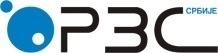 Република СрбијаРепублички завод за статистикуISSN 0353-9555САОПШТЕЊЕСАОПШТЕЊЕСН50број 173 - год. LXVII, 30.06.2017.број 173 - год. LXVII, 30.06.2017.Статистика становништваСтатистика становништваСРБ173 СН50 300617201120122013201420152016РЕПУБЛИКА СРБИЈАРЕПУБЛИКА СРБИЈАРЕПУБЛИКА СРБИЈАРЕПУБЛИКА СРБИЈАРЕПУБЛИКА СРБИЈАРЕПУБЛИКА СРБИЈАЗакључени бракови – укупно358083463936209364293694935921Закључени бракови на 1000 становника4,94,85,15,15,25,1Просечна старост при закључењу бракаMладожење 33,033,033,233,533,734,0Невесте29,529,629,730,130,330,6Закључени први бракови – укупно300142889330049301633024829048Просечна старост при закључењу првог бракаМладожење 30,530,430,630,931,031,2Невесте27,427,527,527,928,028,2СРБИЈА – СЕВЕРСРБИЈА – СЕВЕРСРБИЈА – СЕВЕРСРБИЈА – СЕВЕРСРБИЈА – СЕВЕРСРБИЈА – СЕВЕРЗакључени бракови – свега192021857419207192301939018995Закључени бракови на 1000 становника5,35,25,45,45,45,3Просечна старост при закључењу бракаМладожење 33,533,633,834,134,234,6Невесте30,230,430,530,831,031,3Закључени први бракови – укупно160781546415859158241579615328Просечна старост при закључењу првог бракаМладожење 31,031,031,231,431,531,8Невесте28,228,328,328,628,729,0Београдски регионБеоградски регионБеоградски регионБеоградски регионБеоградски регионБеоградски регионЗакључени бракови – свега946390739408940893249030Закључени бракови на 1000 становника5,75,55,65,65,65,4Просечна старост при закључењу бракаМладожење 33,833,934,234,534,634,9Невесте30,730,931,031,331,531,7Закључени први бракови – укупно811077217912793477277490Просечна старост при закључењу првог бракаМладожење 31,631,531,832,132,132,4Невесте29,029,029,129,429,529,8Регион ВојводинеРегион ВојводинеРегион ВојводинеРегион ВојводинеРегион ВојводинеРегион ВојводинеЗакључени бракови – свега9739950197999822100669965Закључени бракови на 1000 становника5,04,95,15,25,35,3Просечна старост при закључењу бракаМладожење 33,233,333,533,833,834,3Невесте29,829,930,030,430,530,9Закључени први бракови – укупно796877437947789080697838Просечна старост при закључењу првог бракаМладожење 30,430,630,730,830,931,2Невесте27,327,527,627,827,928,2СРБИЈА – ЈУГСРБИЈА – ЈУГСРБИЈА – ЈУГСРБИЈА – ЈУГСРБИЈА – ЈУГСРБИЈА – ЈУГЗакључени бракови – свега166061606517002171991755916926Закључени бракови на 1000 становника4,64,44,74,85,04,8Просечна старост при закључењу бракаМладожење 32,432,432,532,733,133,3Невесте28,628,728,829,229,529,8Закључени први бракови – укупно139361342914190143391445213720Просечна старост при закључењу првог бракаМладожење 29,929,829,930,230,530,5Невесте26,626,526,727,127,327,3201120122013201420152016Регион Шумадије и Западне СрбијеРегион Шумадије и Западне СрбијеРегион Шумадије и Западне СрбијеРегион Шумадије и Западне СрбијеРегион Шумадије и Западне СрбијеРегион Шумадије и Западне СрбијеЗакључени бракови – свега9396904196799601100319699Закључени бракови на 1000 становника4,64,54,84,85,15,0Просечна старост при закључењу бракаМладожење 32,332,132,432,632,933,0Невесте28,528,328,629,029,429,5Закључени први бракови – укупно805077288183810282928001Просечна старост при закључењу првог бракаМладожење 30,129,830,130,330,530,5Невесте26,726,526,727,027,327,3Регион Јужне и Источне СрбијеРегион Јужне и Источне СрбијеРегион Јужне и Источне СрбијеРегион Јужне и Источне СрбијеРегион Јужне и Источне СрбијеРегион Јужне и Источне СрбијеЗакључени бракови – свега721070247323759875287227Закључени бракови на 1000 становника4,54,44,64,84,94,7Просечна старост при закључењу бракаМладожење 32,532,732,733,433,333,6Невесте28,829,129,130,030,230,2Закључени први бракови – укупно588657016007623761605719Просечна старост при закључењу првог бракаМладожење 29,729,729,830,230,630,5Невесте26,426,626,727,227,427,3Регион Косово и МетохијаРегион Косово и МетохијаРегион Косово и МетохијаРегион Косово и МетохијаРегион Косово и МетохијаРегион Косово и МетохијаЗакључени бракови – свега..................Република СрбијаРепублика СрбијаРепублика СрбијаРепублика СрбијаРепублика СрбијаРепублика СрбијаРепублика СрбијаРепублика СрбијаукупноСрбија – северСрбија – северСрбија – северСрбија – југСрбија – југСрбија – југСрбија – југукупносвегаБеоградски регион Регион Војводине свегаРегион Шумадије и Западне Србије  Регион Јужне и Источне Србије Регион Косовo и Метохијa  Закључени бракови –  укупно3592118995903099651692696997227…Старост младожење16–19 год.2179626701216457…20–24 3625142551790822001250950…25–29 10780530523622943547532282247…30–349960574429122832421624511765…35–39 485228591538132119931137856…40–44 22741278630648996561435…45–49 1314712333379602308294…50–54874470213257404225179…55–59 670360149211310160150…60–64 534311149162223123100…65 и више год. 734409184225325169156…Непознато 8726179612338…Старост невесте16–19 год.1454490145345964600364…20–24 7939338512372148455426031951…25–29 11779645631523304532331332190…30–347120440624431963271415531161…35–39312418509698811274730544…40–441618866426440752413339…45–49975516208308459225234…50–54 801431187244370187183…55–594392531121411868799…60–6428015062881306862…65 и више год.2421456184975443…Непознато1504728191034657…Ранији брачни статус невестеРанији брачни статус младожењеРанији брачни статус младожењеРанији брачни статус младожењеРанији брачни статус младожењеРанији брачни статус невестеукупнонеожењенудовацразведенРЕПУБЛИКА СРБИЈАРЕПУБЛИКА СРБИЈАРЕПУБЛИКА СРБИЈАРЕПУБЛИКА СРБИЈА Укупно35921310074404474Неудата3102429048941882Удовица443128119196Разведена445418312272396СРБИЈА – СЕВЕРСРБИЈА – СЕВЕРСРБИЈА – СЕВЕРСРБИЈА – СЕВЕР Свега18995164492442302Неудата1639115328531010Удовица2567572109Разведена234810461191183Београдски регион Београдски регион Београдски регион Београдски регион  Свега90307915801035Неудата8025749026509Удовица81251739Разведена92440037487Регион ВојводинеРегион ВојводинеРегион ВојводинеРегион Војводине Свега996585341641267Неудата8366783827501Удовица175505570Разведена142464682696СРБИЈА – ЈУГСРБИЈА – ЈУГСРБИЈА – ЈУГСРБИЈА – ЈУГ Свега16926145581962172Неудата146331372041872Удовица187534787Разведена21067851081213Регион Шумадије и Западне Србије  Регион Шумадије и Западне Србије  Регион Шумадије и Западне Србије  Регион Шумадије и Западне Србије   Свега96998428981173Неудата8508800119488Удовица96312639Разведена109539653646Регион Јужне и Источне СрбијеРегион Јужне и Источне СрбијеРегион Јужне и Источне СрбијеРегион Јужне и Источне Србије Свега7227613098999Неудата6125571922384Удовица91222148Разведена101138955567Регион Косовo и Метохијa  Регион Косовo и Метохијa  Регион Косовo и Метохијa  Регион Косовo и Метохијa   Свега............Брак по реду невестеБрак по реду младожењеБрак по реду младожењеБрак по реду младожењеБрак по реду младожењеБрак по реду невестеукупнопрви другитрећи и вишеРЕПУБЛИКА СРБИЈАРЕПУБЛИКА СРБИЈАРЕПУБЛИКА СРБИЈАРЕПУБЛИКА СРБИЈА Укупно35921310074294620Први 31024290481782194Други436817672321280Трећи и више529192191146СРБИЈА – СЕВЕРСРБИЈА – СЕВЕРСРБИЈА – СЕВЕРСРБИЈА – СЕВЕР Свега18995164492222324Први 163911532896994Други232010131152155Трећи и више28410810175Београдски регион Београдски регион Београдски регион Београдски регион  Свега90307915981134Први 8025749048748Други89637946156Трећи и више109463330Регион ВојводинеРегион ВојводинеРегион ВојводинеРегион Војводине Свега996585341241190Први 8366783848246Други142463469199Трећи и више175626845СРБИЈА – ЈУГСРБИЈА – ЈУГСРБИЈА – ЈУГСРБИЈА – ЈУГ Свега16926145582072296Први 1463313720813100Други20487541169125Трећи и више245849071Регион Шумадије и Западне Србије  Регион Шумадије и Западне Србије  Регион Шумадије и Западне Србије  Регион Шумадије и Западне Србије   Свега969984281107164Први 8508800144166Други106638162164Трећи и више125464534Регион Јужне и Источне СрбијеРегион Јужне и Источне СрбијеРегион Јужне и Источне СрбијеРегион Јужне и Источне Србије Свега72276130965132Први 6125571937234Други98237354861Трећи и више120384537Регион Косовo и Метохијa  Регион Косовo и Метохијa  Регион Косовo и Метохијa  Регион Косовo и Метохијa   Свега............Република СрбијаРепублика СрбијаРепублика СрбијаРепублика СрбијаРепублика СрбијаРепублика СрбијаРепублика СрбијаРепублика СрбијаРепублика СрбијаукупноСрбија – северСрбија – северСрбија – северСрбија – северСрбија – југСрбија – југСрбија – југСрбија – југукупносвегаБео-градски регион Регион Војводине Регион Војводине свегаРегион Шумадије и Западне Србије  Регион Јужне и Источне Србије Регион Косовo и Метохијa  Закључени бракови – укупно35921189959030903099651692696997227…НационалностСупружници исте националности31369158348172817276621553589056630…Супружници различите националности4552316185885823031391794597…Школска спремаСупружници исте школске спреме23992123375943594363941165568044851…Младожења има вишу школску спрему од невесте49282663122712271436226512021063…Mладожења има нижу школску спрему од невесте70013995186018602135300616931313…Економска активност 1)Младожења и невеста – економски активна лица која обављају занимање1664410553539753975156609136382453…Супружници истих група занимања6273402822382238179022451294951…Младожења и невеста – издржавана лица44717075759527719483…Младожења – економски активно лице које обавља занимање, невеста – издржавано лице303613344524528821702948754…Младожења – издржавано лице, невеста – економски активно лице које обавља занимање16582424240833845…у %у %у %у %у %у %у %у %у %Закључени бракови – укупно100,0100,0100,0100,0100,0100,0100,0100,0…НационалностСупружници исте националности87,383,490,590,576,991,891,891,7…Супружници различите националности12,716,69,59,523,18,28,28,3…Школска спремаСупружници исте школске спреме66,865,065,865,864,268,870,167,1…Младожења има вишу школску спрему од невесте13,714,013,613,614,413,412,414,7…Mладожења има нижу школску спрему од невесте19,521,020,620,621,417,817,518,2…Економска активност 1)Младожења и невеста – економски активна лица која обављају занимање46,355,659,859,851,736,037,533,9…Супружници истих група занимања17,521,224,824,818,013,313,313,2…Младожења и невеста – издржавана лица1,20,90,80,81,01,62,01,1…Младожења – економски активно лице које обавља занимање, невеста – издржавано лице8,57,05,05,08,910,19,810,4…Младожења – издржавано лице, невеста – економски активно лице које обавља занимање0,50,40,50,50,40,50,40,6…201120122013201420152016РЕПУБЛИКА СРБИЈАРЕПУБЛИКА СРБИЈАРЕПУБЛИКА СРБИЈАРЕПУБЛИКА СРБИЈАРЕПУБЛИКА СРБИЈАРЕПУБЛИКА СРБИЈАРазведени бракови – укупно825173728170761493819046Разведени бракови на 1000 становника1,11,01,11,11,31,3Разведени бракови на 1000 закључених бракова230,4212,8225,6209,0253,9251,8Просечна старост при разводу бракаМужа42,542,642,743,143,543,5Жене38,939,039,039,339,840,0СРБИЈА – СЕВЕРСРБИЈА – СЕВЕРСРБИЈА – СЕВЕРСРБИЈА – СЕВЕРСРБИЈА – СЕВЕРСРБИЈА – СЕВЕРРазведени бракови – свега489541304655373056625511Разведени бракови на 1000 становника1,41,21,31,01,61,5Разведени бракови на 1000 закључених бракова254,9222,4242,4194,0292,0290,1Просечна старост при разводу бракаМужа42,842,842,843,443,843,8Жене39,339,339,139,740,240,5Београдски регионБеоградски регионБеоградски регионБеоградски регионБеоградски регионБеоградски регионРазведени бракови – свега243617521350106125992401Разведени бракови на 1000 становника1,51,10,80,61,51,4Разведени бракови на 1000 закључених бракова257,4193,1143,5112,8278,7265,9Просечна старост при разводу бракаМужа43,042,842,943,144,044,1Жене39,639,539,340,040,640,1Регион ВојводинеРегион ВојводинеРегион ВојводинеРегион ВојводинеРегион ВојводинеРегион ВојводинеРазведени бракови – свега245923783305266930633110Разведени бракови на 1000 становника1,31,21,71,41,61,7Разведени бракови на 1000 закључених бракова252,5250,3337,3271,7304,3312,1Просечна старост при разводу бракаМужа42,642,742,843,543,643,6Жене39,039,239,039,639,940,0СРБИЈА – ЈУГСРБИЈА – ЈУГСРБИЈА – ЈУГСРБИЈА – ЈУГСРБИЈА – ЈУГСРБИЈА – ЈУГРазведени бракови – свега335632423515388437193535Разведени бракови на 1000 становника0,90,91,01,11,11,0Разведени бракови на 1000 закључених бракова202,1201,8206,7225,8211,8208,9Просечна старост при разводу бракаМужа42,042,442,642,843,043,0Жене38,338,738,838,939,239,3Регион Шумадије и Западне СрбијеРегион Шумадије и Западне СрбијеРегион Шумадије и Западне СрбијеРегион Шумадије и Западне СрбијеРегион Шумадије и Западне СрбијеРегион Шумадије и Западне СрбијеРазведени бракови – свега181716901747193718061790Разведени бракови на 1000 становника0,90,80,91,00,90,9Разведени бракови на 1000 закључених бракова193,4186,9180,5201,7180,0184,6Просечна старост при разводу бракаМужа41,442,142,042,342,742,6Жене37,538,338,438,438,838,8Регион Јужне и Источне СрбијеРегион Јужне и Источне СрбијеРегион Јужне и Источне СрбијеРегион Јужне и Источне СрбијеРегион Јужне и Источне СрбијеРегион Јужне и Источне СрбијеРазведени бракови – свега153915521768194719131745Разведени бракови на 1000 становника1,01,01,11,21,21,1Разведени бракови на 1000 закључених бракова213,5221,0241,4256,3254,1241,5Просечна старост при разводу бракаМужа42,742,843,243,343,343,4Жене39,139,139,339,539,639,8Регион Косово и МетохијаРегион Косово и МетохијаРегион Косово и МетохијаРегион Косово и МетохијаРегион Косово и МетохијаРегион Косово и МетохијаРазведени бракови – свега............……Република СрбијаРепублика СрбијаРепублика СрбијаРепублика СрбијаРепублика СрбијаРепублика СрбијаРепублика СрбијаРепублика СрбијаукупноСрбија – северСрбија – северСрбија – северСрбија – југСрбија – југСрбија – југСрбија – југукупносвегаБеоградски регион Регион Војводине свегаРегион Шумадије и Западне Србије  Регион Јужне и Источне Србије Регион Косовo и Метохијa  Разведени бракови – укупно9046551124013110353517901745…Старост мужа16–19 год.52113-3…20–24 2031112982924745…25–29 675383125258292144148…30–34 1294759339420535307228…35–39 1537973439534564298266…40–44 1641975455520666329337…45–49 1298798355443500235265…50–54 989630270360359176183…55–59 639397173224242116126…60–64  3862521211311347262…65 и више год. 354216831331386078…Непознато25151141064…Старост жене16–19 год.27133101477…20–24 47524562183230118112…25–29 1083592210382491263228…30–34 16151006462544609309300…35–3916521009459550643355288…40–441513966459507547268279…45–491069654275379415196219…50–54   715455232223260117143…55–59   4212881061821336865…60–642521537578994455…65 и више год.1751064165692940…Непознато 492417725169…Ранији брачни статус женеРанији брачни статус мужаРанији брачни статус мужаРанији брачни статус мужаРанији брачни статус мужаРанији брачни статус женеукупно*неожењенудовацразведенРЕПУБЛИКА СРБИЈАРЕПУБЛИКА СРБИЈАРЕПУБЛИКА СРБИЈАРЕПУБЛИКА СРБИЈАУкупно	9046801962965Неудата8086762610450Удовица79212830Разведена88137224485СРБИЈА – СЕВЕРСРБИЈА – СЕВЕРСРБИЈА – СЕВЕРСРБИЈА – СЕВЕРСвега5511484839624Неудата489545736316Удовица51151917Разведена56526014291Београдски регион Београдски регион Београдски регион Београдски регион Свега240121298264Неудата219520413151Удовица14635Разведена192822108Регион ВојводинеРегион ВојводинеРегион ВојводинеРегион ВојводинеСвега3110271931360Неудата270025323165Удовица3791612Разведена37317812183Ранији брачни статус женеРанији брачни статус мужаРанији брачни статус мужаРанији брачни статус мужаРанији брачни статус мужаРанији брачни статус женеукупно*неожењенудовацразведенСРБИЈА – ЈУГСРБИЈА – ЈУГСРБИЈА – ЈУГСРБИЈА – ЈУГСвега3535317123341Неудата319130534134Удовица286913Разведена31611210194Регион Шумадије и Западне Србије  Регион Шумадије и Западне Србије  Регион Шумадије и Западне Србије  Регион Шумадије и Западне Србије  Свега1790164610134Неудата16631605157Удовица14257Разведена11339470Регион Јужне и Источне СрбијеРегион Јужне и Источне СрбијеРегион Јужне и Источне СрбијеРегион Јужне и Источне СрбијеСвега1745152513207Неудата15281448377Удовица14446Разведена203736124Регион Косовo и Метохијa  Регион Косовo и Метохијa  Регион Косовo и Метохијa  Регион Косовo и Метохијa  Свега…………Брак по реду женеБрак по реду мужаБрак по реду мужаБрак по реду мужаБрак по реду мужаБрак по реду женеукупнопрви другитрећи и вишеРЕПУБЛИКА СРБИЈАРЕПУБЛИКА СРБИЈАРЕПУБЛИКА СРБИЈАРЕПУБЛИКА СРБИЈАУкупно90468019877150Први8086762640555Други84135741965Трећи и више119365330СРБИЈА – СЕВЕРСРБИЈА – СЕВЕРСРБИЈА – СЕВЕРСРБИЈА – СЕВЕРСвега5511484857984Први4895457328834Други54825425935Трећи и више68213215Београдски регион Београдски регион Београдски регион Београдски регион Свега2401212924032Први2195204113717Други18583939Трећи и више215106Регион ВојводинеРегион ВојводинеРегион ВојводинеРегион ВојводинеСвега3110271933952Први2700253215117Други36317116626Трећи и више4716229СРБИЈА – ЈУГСРБИЈА – ЈУГСРБИЈА – ЈУГСРБИЈА – ЈУГСвега3535317129866Први3191305311721Други29310316030Трећи и више51152115Регион Шумадије и Западне Србије  Регион Шумадије и Западне Србије  Регион Шумадије и Западне Србије  Регион Шумадије и Западне Србије  Свега1790164611430Први16631605499Други109336115Трећи и више18846Регион Јужне и Источне СрбијеРегион Јужне и Источне СрбијеРегион Јужне и Источне СрбијеРегион Јужне и Источне СрбијеСвега1745152518436Први152814486812Други184709915Трећи и више337179Регион Косовo и Метохијa  Регион Косовo и Метохијa  Регион Косовo и Метохијa  Регион Косовo и Метохијa  Свега…………Република СрбијаРепублика СрбијаРепублика СрбијаРепублика СрбијаРепублика СрбијаРепублика СрбијаРепублика СрбијаРепублика СрбијаукупноСрбија –  северСрбија –  северСрбија –  северСрбија – југСрбија – југСрбија – југСрбија – југукупносвегаБео-градски регион Регион Војводине свегаРегион Шумадије и Западне Србије  Регион Јужне и Источне Србије Регион Косовo и Метохијa  Разведени бракови – укупно9046551124013110353517901745…Трајање разведеног бракаИспод 1 год.390219841351718091...1–420501194530664856434422...5–918021098523575704372332...10–141416873381492543265278...15–191104690305385414224190...20–24943601246355342172170...25 и више год.1341836332504505243262...Просечно трајање разведеног брака (године)13,313,613,213,912,912,813,0...Број издржаване децеБез деце1)40452420106713531625803822...Једно25371604688916933476457...Двоје19921218548670774397377...Троје381217881291648876...Четворо7439831352510...Петоро 118-8312...Шесторо33-3---...Седморо и више322-1-1...Коме су деца додељенаБез деце1)40452420106713531625803822...Мужу67930095205379189190...Жени36242315100113141309678631...Мужу и жени64445222522719210983...Другим лицима41-1312...Установи4211211...Остало462112925916...У %У %У %У %У %У %У %У %Трајање разведеног брака100,0100,0100,0100,0100,0100,0100,0Испод 1 год.4,34,03,54,34,84,55,2...1–422,721,722,121,424,224,224,2...5–919,919,921,818,519,920,819,0...10–1415,715,815,915,815,414,815,9...15–1912,212,512,712,411,712,510,9...20–2410,410,910,211,49,79,69,8...25 и више год.14,815,213,816,214,313,615,0...Број издржаване деце100,0100,0100,0100,0100,0100,0100,0Без деце1)44,743,944,443,546,044,847,1...Једно28,129,128,729,526,426,626,2...Двоје22,022,122,821,521,922,221,6...Троје4,24,03,74,14,64,94,3...Четворо0,90,70,31,01,01,40,6...Петоро 0,10,1-0,30,10,10,1...Шесторо0,00,1-0,1---...Седморо и више0,00,00,1-0,0-0,1...Коме су деца додељена100,0100,0100,0100,0100,0100,0100,0Без деце1)44,743,944,443,546,044,847,1...Мужу7,55,54,06,610,710,510,9...Жени40,142,041,742,337,037,936,2...Мужу и жени7,18,29,47,35,46,14,8...Другим лицима0,00,0-0,00,10,10,1...Установи0,00,00,00,00,10,10,0...Остало0,60,40,50,30,70,50,9...РегионОбластГрад – општинаЗакључени браковиЗакључени браковиРазведени браковиРазведени браковиРазведени браковиРегионОбластГрад – општинаукупнона 1000 становникаукупнона 1000 становникана 1000 закљученихРЕПУБЛИКА СРБИЈА359215,190461,3251,8СРБИЈА – СЕВЕР 189955,355111,5290,1Београдски регион90305,424011,4265,9Београдска област (Град Београд)90305,424011,4265,9Барајево1355,0130,596,3Вождовац8775,22751,6313,6Врачар3496,11031,8295,1Гроцка4234,9831,0196,2Звездара8095,03021,9373,3Земун9155,31901,1207,7Лазаревац3415,9901,6263,9Младеновац2564,9671,3261,7Нови Београд11505,43661,7318,3Обреновац3935,4150,238,2Палилула10345,72561,4247,6Раковица5044,61661,5329,4Савски венац3188,7832,3261,0Сопот773,8120,6155,8Стари град2996,4801,7267,6Сурчин2585,6320,7124,0Чукарица8925,02681,5300,4Регион Војводине99655,331101,7312,1Западнобачка област 8444,83451,9408,8Сомбор4225,21642,0388,6Апатин1365,0572,1419,1Кула1473,6691,7469,4Оџаци1394,9552,0395,7Јужнобанатска област13704,85181,8378,1Панчево6075,02642,2434,9Алибунар824,3221,2268,3Бела Црква714,3241,5338,0Вршац2404,8881,8366,7Ковачица1225,0441,8360,7Ковин1625,0471,5290,1Опово393,9131,3333,3Пландиште474,4161,5340,4Јужнобачка област34955,79031,5258,4Град Нови Сад 20845,95361,5257,2Нови Сад  18995,94911,5258,6Петроварадин1855,4451,3243,2Бач695,1221,6318,8Бачка Паланка2795,2981,8351,3Бачки Петровац564,3141,1250,0Беочин664,3140,9212,1Бечеј2206,1812,3368,2Врбас2275,6531,3233,5Жабаљ1385,4311,2224,6Србобран835,370,484,3Сремски Карловци364,230,483,3Темерин1545,5291,0188,3Тител835,5151,0180,7Севернобанатска област7145,13052,2427,2Кикинда2724,91132,0415,4Ада865,3342,1395,3Кањижа1275,2602,5472,4Нови Кнежевац444,1151,4340,9Сента1195,3673,0563,0Чока666,2161,5242,4Севернобачка област10405,73051,7293,3Суботица8175,92982,2364,7Бачка Топола1595,050,231,4Мали Иђош645,620,231,3Средњобанатска област9595,43722,1387,9Зрењанин6405,42552,1398,4Житиште936,0281,8301,1Нова Црња575,9131,4228,1Нови Бечеј1175,1562,4478,6Сечањ524,3201,6384,6Сремска област15435,13621,2234,6Сремска Митровица4165,4700,9168,3Инђија2305,0681,5295,7Ириг545,2131,3240,7Пећинци1065,5180,9169,8Рума2554,9511,0200,0Стара Пазова3114,8831,3266,9Шид1715,3591,8345,0РегионОбластГрад – општинаЗакључени браковиЗакључени браковиРазведени браковиРазведени браковиРазведени браковиРегионОбластГрад – општинаукупнона 1000 становникаукупнона 1000 становникана 1000 закљученихСРБИЈА – ЈУГ 169264,835351,0208,9Регион Шумадије и Западне Србије96995,017900,9184,6Златиборска област13675,02460,9180,0Град Ужице3534,7891,2252,1Ужице3264,8861,3263,8Севојно274,030,4111,1Ариље915,0130,7142,9Бајина Башта1054,2261,1247,6Косјерић383,410,126,3Нова Варош463,070,5152,2Пожега1184,2170,6144,1Прибој1365,4170,7125,0Пријепоље1895,3180,595,2Сјеница2168,3471,8217,6Чајетина755,2110,8146,7Колубарска област8695,21831,1210,6Ваљево4775,5750,9157,2Лајковац714,7312,1436,6Љиг625,390,8145,2Мионица473,5141,0297,9Осечина575,040,370,2Уб1555,6501,8322,6Мачванска област14885,22220,8149,2Шабац6105,4350,357,4Богатић1194,4230,8193,3Владимирци734,550,368,5Коцељева766,220,226,3Крупањ754,7140,9186,7Лозница4195,51251,6298,3Љубовија534,070,5132,1Мали Зворник635,4110,9174,6Моравичка област9724,81630,8167,7Чачак5545,01131,0204,0Горњи Милановац2084,9350,8168,3Ивањица1163,8140,5120,7Лучани944,910,110,6Поморавска област8544,21470,7172,1Јагодина3044,3600,9197,4Деспотовац763,6---Параћин2314,4501,0216,5Рековац202,090,9450,0Свилајнац773,5281,3363,6Ћуприја1465,0---Расинска област9754,22160,9221,5Крушевац5254,2970,8184,8Александровац923,7321,3347,8Брус694,590,6130,4Варварин623,7271,6435,5Трстеник1894,7411,0216,9Ћићевац384,3101,1263,2Рашка област18326,03271,1178,5Краљево5354,4840,7157,0Врњачка Бања1274,8361,4283,5Нови Пазар7347,01521,5207,1Рашка903,9120,5133,3Тутин34611,0431,4124,3Шумадијска област13424,72861,0213,1Крагујевац8814,91470,8166,9Аранђеловац2204,9952,1431,8Баточина393,510,125,6Кнић332,540,3121,2Лапово233,120,387,0Рача494,6131,2265,3Топола974,6241,1247,4Регион Јужне и Источне Србије72274,717451,1241,5Борска област6265,42962,5472,8Бор2094,51032,2492,8Кладово1286,7361,9281,3Мајданпек1015,9533,1524,8Неготин1885,51043,1553,2РегионОбластГрад – општинаЗакључени браковиЗакључени браковиРазведени браковиРазведени браковиРазведени браковиРегионОбластГрад – општинаукупнона 1000 становникаукупнона 1000 становникана 1000 закљученихБраничевска област7674,42751,6358,5Град Пожаревац3384,61011,4298,8Пожаревац2854,7871,4305,3Костолац534,0141,1264,2Велико Градиште845,1251,5297,6Голубац415,370,9170,7Жабари353,5161,6457,1Жагубица393,3191,6487,2Кучево614,4342,5557,4Мало Црниће585,6151,4258,6Петровац на Млави1113,8582,0522,5Зајечарска област4634,22452,2529,2Зајечар2454,41482,6604,1Бољевац484,1211,8437,5Књажевац993,4451,6454,5Сокобања714,8312,1436,6Јабланичка област8384,11380,7164,7Лесковац5824,2890,6152,9Бојник363,5101,0277,8Власотинце1013,6110,4108,9Лебане763,7241,2315,8Медвеђа385,630,478,9Црна Трава53,710,7200,0Нишавска област18125,04211,2232,3Град Ниш14105,53121,2221,3Медиjана5156,01151,3223,3Нишка Бања604,2151,0250,0Палилула3604,9911,2252,8Пантелеј2644,9531,0200,8Црвени крст2116,7381,2180,1Алексинац1863,8771,6414,0Гаџин Хан182,540,5222,2Дољевац543,090,5166,7Мерошина614,6110,8180,3Ражањ242,960,7250,0Сврљиг594,520,233,9Пиротска област4014,6780,9194,5Пирот2694,9450,8167,3Бабушница393,680,7205,1Бела Паланка504,560,5120,0Димитровград434,5192,0441,9Подунавска област7944,2500,363,0Смедерево4724,5220,246,6Велика Плана1453,7280,7193,1Смедеревска Паланка1773,7---Пчињска област11535,81430,7124,0Град Врање3854,7490,6127,3Врање 3544,9440,6124,3Врањска Бања313,450,6161,3Босилеград314,210,132,3Бујановац2647,0511,3193,2Владичин Хан804,1---Прешево2809,4210,775,0Сурдулица934,9191,0204,3Трговиште204,320,4100,0Топличка област3734,3991,1265,4Прокупље2054,9701,7341,5Блаце353,250,5142,9Житорађа614,060,498,4Куршумлија724,0181,0250,0Регион Косово и Метохија...............Контакт: gordana.jordanovski@stat.gov.rs, тел.: 011 2412-922, локал 270Издаје и штампа: Републички завод за статистику, 11 050 Београд, Милана Ракића 5 
Tелефон: 011 2412-922 (централа) • Tелефакс: 011 2411-260 • www.stat.gov.rs
Одговара: др Миладин Ковачевић, директор 
Tираж: 20 ● Периодика излажења: годишња